АДМИНИСТРАЦИЯ НОВОСВЕТСКОГО СЕЛЬСКОГО ПОСЕЛЕНИЯГАТЧИНСКОГО МУНИЦИПАЛЬНОГО РАЙОНАПОСТАНОВЛЕНИЕот 19 июня 2017 года                                                                                               № 214Об утверждении локальной сметы ремонт дворовой территории многоквартирных домов № 37, №38 в пос. Новый Свет Гатчинского района Ленинградской областиНа основании Устава МО Новосветское сельское поселение Гатчинского муниципального района Ленинградской области, Администрация МО Новосветское сельское поселение, Положительного заключения экспертного центра «Индекс» от 15 июня 2017года №78-2-1-2-1090-17ПОСТАНОВЛЯЕТ:1) Утвердить локальную смету ремонт дворовой территории многоквартирных домов № 37, №38 в пос. Новый Свет Гатчинского района Ленинградской области суммой по смете 2708633 рублей.2) Настоящее постановление вступает в силу с момента подписания, и подлежит размещению на официальном сайте администрации.3) Контроль за исполнением настоящего постановления оставляю за собой.Глава администрации МОНовосветское сельское поселение     Гатчинского муниципального района                                                        Огнева Е.О.Исп. Яковенко С.А.Тел. 68-888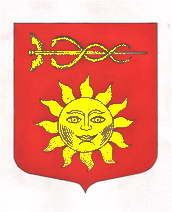 